Preencher completamente o formulário, encaminhar para o email multilab@unesc.net e aguardar a confirmação da reserva.O formulário para a reserva do equipamento de interesse deverá ser encaminhado para o e-mail multilab@unesc.net. A confirmação da reserva ocorrerá em um prazo de até 48h após o envio do email pelo pesquisador. Caso o pesquisador não receba uma resposta dentro deste prazo (48h), o mesmo deverá entrar em contato por e-mail ou pelo telefone (48) 34314518 de segunda a sexta-feira das 9h às 13h e das 14h às 18h.A retirada dos dados obtidos do equipamento será exclusivamente via gravação em CD ou DVD, ou por upload de anexos em e-mail ou em drives de armazenamento em nuvem.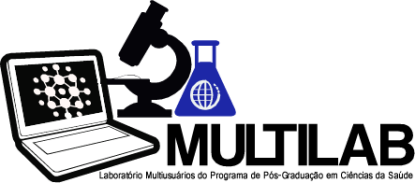 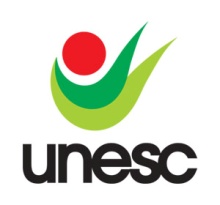 UNIVERSIDADE DO EXTREMO SUL CATARINENSEPROGRAMA DE PÓS-GRADUAÇÃO EM CIÊNCIAS DA SAÚDELABORATÓRIO MULTIUSUÁRIOS DO PROGRAMA DE PÓS- GRADUAÇÃO EM CIÊNCIAS DA SAÚDEUNIVERSIDADE DO EXTREMO SUL CATARINENSEPROGRAMA DE PÓS-GRADUAÇÃO EM CIÊNCIAS DA SAÚDELABORATÓRIO MULTIUSUÁRIOS DO PROGRAMA DE PÓS- GRADUAÇÃO EM CIÊNCIAS DA SAÚDEUNIVERSIDADE DO EXTREMO SUL CATARINENSEPROGRAMA DE PÓS-GRADUAÇÃO EM CIÊNCIAS DA SAÚDELABORATÓRIO MULTIUSUÁRIOS DO PROGRAMA DE PÓS- GRADUAÇÃO EM CIÊNCIAS DA SAÚDEUNIVERSIDADE DO EXTREMO SUL CATARINENSEPROGRAMA DE PÓS-GRADUAÇÃO EM CIÊNCIAS DA SAÚDELABORATÓRIO MULTIUSUÁRIOS DO PROGRAMA DE PÓS- GRADUAÇÃO EM CIÊNCIAS DA SAÚDE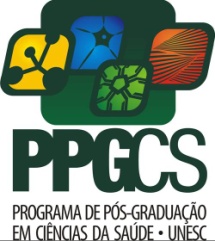 FORMULÁRIO DE UTILIZAÇÃO DO MICROSCÓPIO INVERTIDO NIKON ECLIPSE Ti-UFORMULÁRIO DE UTILIZAÇÃO DO MICROSCÓPIO INVERTIDO NIKON ECLIPSE Ti-UFORMULÁRIO DE UTILIZAÇÃO DO MICROSCÓPIO INVERTIDO NIKON ECLIPSE Ti-UFORMULÁRIO DE UTILIZAÇÃO DO MICROSCÓPIO INVERTIDO NIKON ECLIPSE Ti-UFORMULÁRIO DE UTILIZAÇÃO DO MICROSCÓPIO INVERTIDO NIKON ECLIPSE Ti-UFORMULÁRIO DE UTILIZAÇÃO DO MICROSCÓPIO INVERTIDO NIKON ECLIPSE Ti-UTIPO: Formulário InternoTIPO: Formulário InternoML- FMI01REV.03APLICAÇÃO: Laboratório Multiusuário do Programa de Pós-Graduação em Ciências da Saúde - MULTILABAPLICAÇÃO: Laboratório Multiusuário do Programa de Pós-Graduação em Ciências da Saúde - MULTILABOrientador:                        Orientador:                        Laboratório:                        Telefone:                        Nome do pesquisador:                        Telefone:                        Nível de formação:                        Nível de formação:                        Vínculo com a Instituição:                        Vínculo com a Instituição:                        Orientador:                        Orientador:                        Laboratório:                        Telefone:                        Nome do pesquisador:                        Telefone:                        Nível de formação:                        Nível de formação:                        Vínculo com a Instituição:                        Vínculo com a Instituição:                        Título do Projeto:                        Finalidade (TCC, Dissertação de mestrado, tese de doutorado, etc):                        Equipamento solicitado: Microscópio invertido Nikon Eclipse Ti-UData de utilização:                                                Horário de início:                                                                                                                                        Horário de término:                        Irá utilizar a Fluorescência?               Sim           NãoQual o filtro de fluorescência será utilizado? Os filtros disponíveis são: DAPI, FITC e RODAMINAO usuário recebeu treinamento para a utilização Microscópio invertido Nikon Eclipse Ti-U?       Sim           NãoTipo de amostras (Relacionar tudo que se aplica, como p.ex. tipo de célula/tecido, patógenos presentes, etc).Compostos químicos presentes na amostra (Relacionar todos que se aplicam como p.ex., iodeto de propídio, brometo de etídio, solventes orgânicos, paraformaldeído, etc).Observações:Assinatura do Orientador:                                                                                    Data:                        